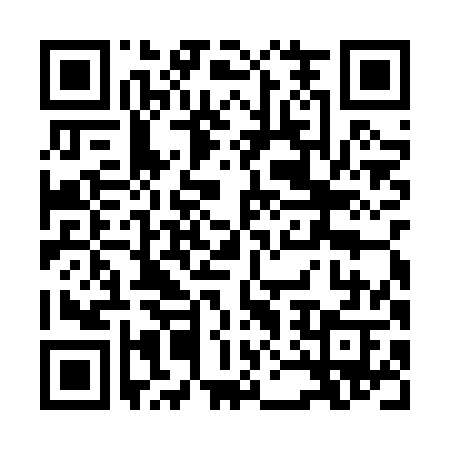 Ramadan times for Ramat HaSharon, PalestineMon 11 Mar 2024 - Wed 10 Apr 2024High Latitude Method: NonePrayer Calculation Method: Muslim World LeagueAsar Calculation Method: ShafiPrayer times provided by https://www.salahtimes.comDateDayFajrSuhurSunriseDhuhrAsrIftarMaghribIsha11Mon4:344:345:5611:513:135:465:467:0312Tue4:334:335:5411:503:145:475:477:0313Wed4:324:325:5311:503:145:475:477:0414Thu4:314:315:5211:503:145:485:487:0515Fri4:294:295:5111:493:145:495:497:0616Sat4:284:285:4911:493:155:505:507:0617Sun4:274:275:4811:493:155:505:507:0718Mon4:254:255:4711:493:155:515:517:0819Tue4:244:245:4511:483:155:525:527:0920Wed4:234:235:4411:483:155:525:527:0921Thu4:214:215:4311:483:165:535:537:1022Fri4:204:205:4211:473:165:545:547:1123Sat4:184:185:4011:473:165:545:547:1224Sun4:174:175:3911:473:165:555:557:1225Mon4:164:165:3811:473:165:565:567:1326Tue4:144:145:3611:463:165:575:577:1427Wed4:134:135:3511:463:175:575:577:1528Thu4:114:115:3411:463:175:585:587:1629Fri5:105:106:3312:454:176:596:598:1630Sat5:095:096:3112:454:176:596:598:1731Sun5:075:076:3012:454:177:007:008:181Mon5:065:066:2912:444:177:017:018:192Tue5:045:046:2712:444:177:017:018:203Wed5:035:036:2612:444:177:027:028:204Thu5:015:016:2512:444:177:037:038:215Fri5:005:006:2412:434:177:037:038:226Sat4:594:596:2212:434:177:047:048:237Sun4:574:576:2112:434:177:057:058:248Mon4:564:566:2012:424:187:057:058:259Tue4:544:546:1912:424:187:067:068:2510Wed4:534:536:1712:424:187:077:078:26